TEMAT KOMPLEKSOWY: POWROTY PTAKÓWDzień II01.04.2020r. (czwartek)Temat dnia: LUBIMY BOCIANYTemat 1: Zabawy przy piosence „Bocian i żaby”
- utrwalenie słów piosenki
-zabawy ruchowe przy piosencehttps://www.youtube.com/watch?v=mPa7cp7t0aE„Kto odlatuje, a kto zostaje?”
 – „Co wiem o ptakach?” Dzieci dzielą się wiadomościami na temat ptaków. Wymieniają ich nazwy,sposób odżywiania się, rozpoznają na ilustracjach.Wykonanie karty pracy „Ptaki, które wracają wiosną do Polski”Ptaki zimujące w Polsce: wróbel, gawron, dzięcioł, gołąb, gil, sikorkaPtaki odlatujące na zimę: dudek, słowik, kukułka, jaskółka, bocian, wilga, skowronek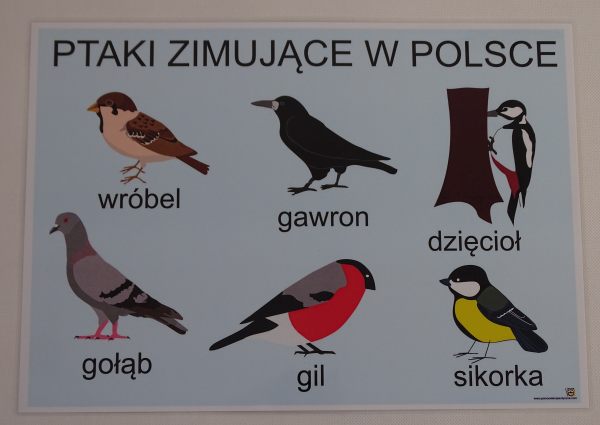 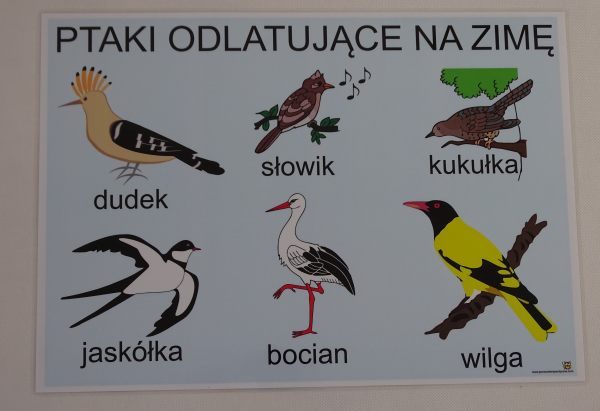 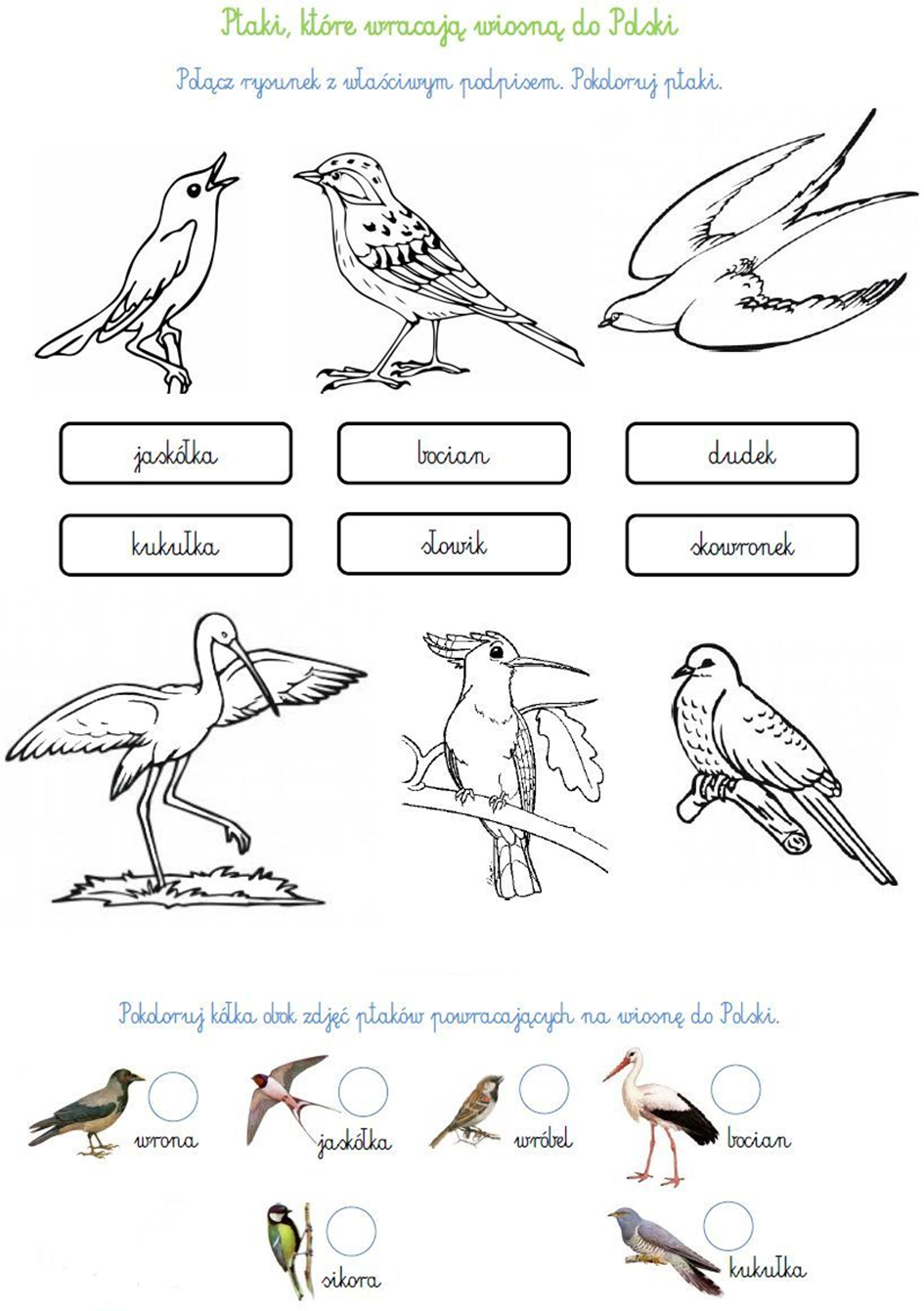 Temat 2: „Papierowe bociany”– wykonanie bociana z papierowego talerzyka.„Jak wygląda bocian?” – oglądanie ilustracji.Dzieci oglądają ilustracje przedstawiające bociany w różnych sytuacjach:szukające pożywienia, lecące, siedzące na gnieździe. Opisują jak wyglądabocian: wielkość ptaka, kolor upierzenia, kolor nóg i dzioba u młodegobociana i u bociana dorosłego.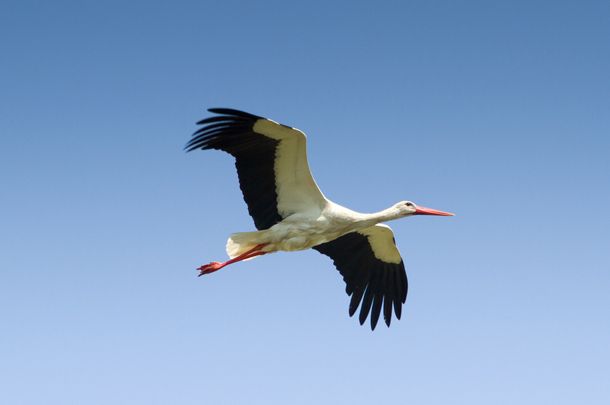 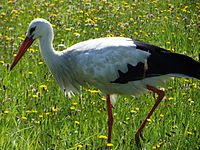 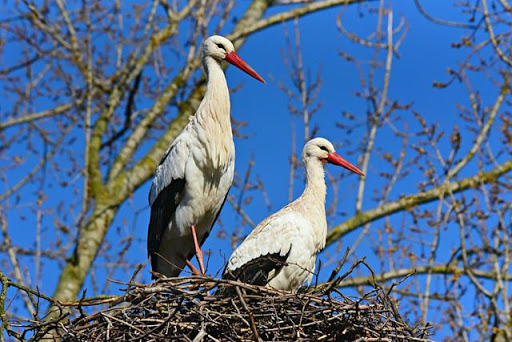 Dzieci wykonują bociana wykorzystując do tego papierowe talerzyki, bibułęi kolorowe kartkiPropozycja wykonania:Podczas pracy należy wykonać następujące czynności:- papierowy talerzyk zgiąć na pół- czarna bibułę pociąć na małe kwadraty- z białego brystolu wyciąć skrzydło, przykleić na nim kawałki czarnej bibułyi przykleić do tułowia- z czerwonego brystolu wyciąć długie cienkie paski na nogi i długi trójkątnydziób- wyciąć głowę połączoną z szyją i przykleić do tułowia- na głowie narysować okoMożna również wykonać autorską wersję bociana z talerzykalub skorzystać z podpowiedzi w interneciehttps://www.youtube.com/watch?v=Nbd6YT7aFosDla chętnych -„Plastelinowe ptaki cudaki” – lepienie z plasteliny.Lepienie z plasteliny ptaków i nadawanie im imion.Prace do wykonania w domu „Sześciolatek. Razem się uczymy”- karty pracy  (str. 57)
„Pięciolatek. Razem się uczymy”-karty pracy (str.47)Ćwiczenia ruchowe (do wyboru)https://www.youtube.com/watch?v=LNouuY9zrKQhttps://www.youtube.com/watch?v=OZTYeTEZ2wAhttps://www.youtube.com/watch?v=InxomdEHL8MŻyczymy udanej zabawy!:)